PortfolioVeiligheid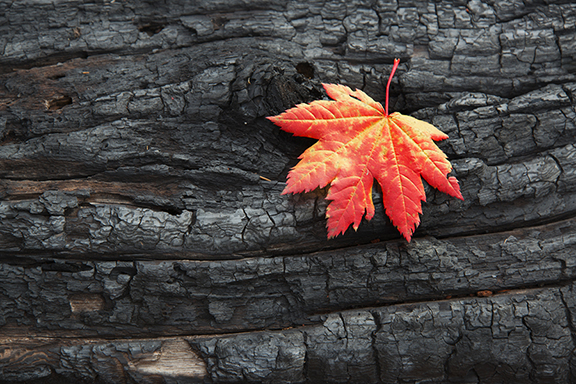 Naam:Klas:Vak:Docent: BP 1
Persoonlijk portretBP 2
Poster gevaarlijke stoffenBP 3
Presentatie Feedback
Docent P1